SW Neuromuscular ODN Monthly Activity Sheet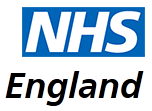 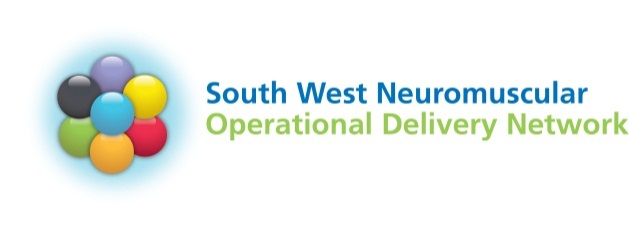 NameActivity for 
Month / YearAnnual Leave taken during this monthAnnual Leave taken during this monthSick Leave taken during this monthCARE/ADVICE RELATED ACTIVITYChildTransAdultNumber of NEW client contacts I have seen in a NEUROMUSCULAR MDT CLINICNumber of FOLLOW-UP client contacts I have seen in a NEUROMUSCULAR MDT CLINICNumber of NEUROMUSCULAR MDT CLINICS I have attendedNumber of NEW PATIENT HOME VISITS I have carried outNumber of FOLLOW UP HOME VISITS I have carried outNumber of COMMUNITY VISITS (ie, Schools, Colleges, workplaces)Number of NEW clients seen in MY OUT PATIENT CLINIC appointmentsNumber of FOLLOW-UP clients seen in MY OUT PATIENT CLINIC appointmentsNumber of IN-PATIENT contactsNumber of EXTERNAL REFERRALS from other healthcare professionals I have receivedNumber of SELF REFERRALS I have receivedNumber of REFERRALS  I have made to other servicesOTHER DIRECT PATIENT CONTACT (in hours) (ie, via telephone and e-mail) EDUCATION AND TRAINING ACTIVITYEDUCATION AND TRAINING ACTIVITYEDUCATION AND TRAINING ACTIVITYEDUCATION AND TRAINING ACTIVITYPATIENT ENGAGEMENT ACTIVITY (in hours) (ie, Workshops, attending charity run events, NM Information Day, School visits, etc – inclusive of preparation time)PATIENT ENGAGEMENT ACTIVITY (in hours) (ie, Workshops, attending charity run events, NM Information Day, School visits, etc – inclusive of preparation time)CONTINUING PROFESSIONAL DEVELOPMENT (in hours) (ie, SWIM, Study days, in-house training, national or international conferences, etc)CONTINUING PROFESSIONAL DEVELOPMENT (in hours) (ie, SWIM, Study days, in-house training, national or international conferences, etc)PROFESSIONAL ENGAGEMENT ACTIVITY (in hours) (ie, training you have provided to other health and social care professionals)PROFESSIONAL ENGAGEMENT ACTIVITY (in hours) (ie, training you have provided to other health and social care professionals)ADMINISTRATIVE ACTIVITYADMINISTRATIVE ACTIVITYADMINISTRATIVE ACTIVITYADMINISTRATIVE ACTIVITYADMINISTRATIVE TASKS related to patient care (in hours) (ie, patient correspondence, reports, updating database/patient records, etc)ADMINISTRATIVE TASKS related to patient care (in hours) (ie, patient correspondence, reports, updating database/patient records, etc)BENEFITS ADMINISTRATIVE TASKS supporting clients to complete benefits claim forms (ie, PIPs, DLA, ESA, etc).BENEFITS ADMINISTRATIVE TASKS supporting clients to complete benefits claim forms (ie, PIPs, DLA, ESA, etc).NETWORK SERVICE DEVELOPMENT (in hours) (ie, developing patient pathways, guidelines, attendance at Network business meetings, etc)NETWORK SERVICE DEVELOPMENT (in hours) (ie, developing patient pathways, guidelines, attendance at Network business meetings, etc)TRAVEL TIME & MILEAGETRAVEL TIME & MILEAGETRAVEL TIME & MILEAGETotal HoursTotal MileageTravelling to Out Patient ClinicsTravelling to Home VisitsAny comments about this month’s activity?Any comments about this month’s activity?Any comments about this month’s activity?